Частное учреждениеДополнительного профессионального образования«Флоренс»Рассмотрено Педагогическим советом                                                             протокол от 09.01.2024r №1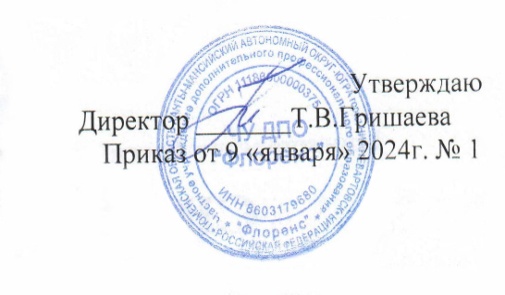                                                                                   ПоложениеПоложение об осуществление организации охраны здоровья обучающихсяг. Нижневартовск2024г.1.Общие положенияПоложение об охране здоровья обучающихся в Частном учреждении дополнительного профессионального образования «Флоренс» (далее - Положение и ЧУ ДПО «Флоренс») регулирует отношения, возникающие в сфере охраны здоровья обучающихся в ЧУ ДПС) «Флоренс», и регламентирует систему деятельности по созданию необходимых условий, обеспечивающих сохранение и укрепление физического, социального и психологического здоровья обучающихся.Положение разработано в соответствии с:- Федеральным законом от 29.12.2012 № 273-ФЗ «Об образовании в Российской Федерации» (далее - Закон об образовании),- Федеральным законом от 21.11.2011 № 323-ФЗ «Об основах охраны здоровья граждан в Российской Федерации»;- Федеральным законом от 23.02.2013 № 15-ФЗ «Об охране здоровья граждан от воздействия окружающего табачного дыма и последствий потребления табака»;- Трудовым кодексом Российской Федерации от 30.12.2001 № 197-ФЗ,  иными нормативными правовыми актами Российской Федерации;  Уставом Организации.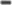 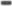 .3. Положение разработано в целях организации деятельности работников ЧУ ДПС) «Флоренс» по сохранению и укреплению здоровья обучающихся, пропаганде принципов здорового образа жизни.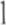 1.4. В соответствии со ст. 41 Закона об образовании охрана здоровья обучающихся включает в себя следующие функции, исполняемые ЧУ ДПС) «Флоренс»:1.4.l. организацию питания обучающихся;определение оптимальной учебной, внеучебной нагрузки, режима учебных занятий;пропаганду здорового образа жизни, требованиям охраны труда;I .4.4. организацию и создание условий для профилактики заболеваний и оздоровления обучающихся;1.4.5. профилактику и запрещение курения, употребления алкогольных и наркотических средств и психотропных веществ,их прекурсоров и аналогов и других одурманивающих веществ; 1.4.6. обеспечение безопасности обучающихся во время пребывания в организации, осуществляющей образовательную деятельность;1.4.6. профилактику несчастных случаев с обучающимися во время пребывания в организации, осуществляющей образовательную деятельность;1.4.7. проведение санитарно-противоэпидемических и профилактических мероприятий;1.4.8. обучение педагогических работников навыкам оказания первой помощи.                                      2.Организация питания обучающихся. ЧУ ДПС) «Флоренс» создает условия для организации питания обучающихся:. ЧУ ДПО «Флоренс» предусматривает в расписании учебных занятий перерыва достаточной продолжительности для того, чтобы обеспечить возможность приема пищи обучающимися в оптимальный период времени:2.2.1. продолжительность перерыва составляет от 10 до 30 минут, в зависимости продолжительности занятий;В ЧУ ДПС) «Флоренс» предусмотрено обеспечение обучающихся в период проведения занятий питьевой водой, отвечающей гигиеническим требованиям, предъявляемым к качествупитьевой воды.                           3.Определение оптимальной учебной нагрузки, режима учебных занятий3.1. Требования к рациональной организации образовательного процесса предусматривают: соблюдение санитарно-гигиенических норм, предъявляемых к организации образовательного процесса (объем нагрузки по реализации дополнительных образовательных программ, время на самостоятельную учебную работу, время отдыха, удовлетворение потребностей обучающихся в двигательной активности), в том числе при введении в образовательный процесс педагогических инноваций;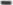  использование форм, методов обучения, педагогических технологий, адекватных возрастным возможностям и особенностям обучающихся;  использование в образовательном процессе здоровьесберегающих приемов, методов, форм, технологий;  соблюдение норм двигательной активности при организации образовательного процесса в соответствии с требованиями санитарных правил;  соблюдение здоровьесберегающего режима обучения, в том числе при использовании технических средств обучения, информационно-телекоммуникационных технологий; обеспечение благоприятных психологических условий образовательной среды (демократичность и оптимальная интенсивность образовательной среды, благоприятный эмоционально-психологический климат, содействие формированию у обучающихся адекватной самооценки, познавательной мотивации.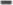 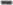 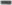 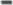 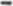 Организация образовательного процесса в ЧУ ДПС) «Флоренс» регламентируется Правиламивнутреннего распорядка для обучающихся и другими локальными нормативными актами, реализуемыми образовательными программами.Образовательный процесс в ЧУ ДПО «Флоренс» осуществляется в течение всего календарного года.Для всех видов аудиторных занятий устанавливается продолжительность академического часа в 45 минут.Максимальный объем аудиторной нагрузки в ЧУ ДПС) «Флоренс» не превышает 40 часов в неделю и 8 академических часов в день.Занятия проводятся по расписанию, разрабатываемому в соответствии с утвержденными учебными планами образовательных программ, реализуемых ЧУ ДПС) «Флоренс».            4.Пропаганда и обучение навыкам здорового образа жизни. Требования к организации системы пропаганды и обучения навыкам здорового образа жизни включают: наличие в фонде информационно-библиотечного материала ЧУ ДПО «Флоренс» информационных ресурсов по вопросам сохранения и укрепления здоровья, организации и ведения здорового образа жизни;  наличие и периодическое обновление информации, посвященной проблемам сохранения здоровья, организации и ведения здорового образа жизни на различных информационных носителях, информационных стендах.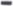 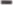        5.Организация и создание условий для профилактики заболеваний и оздоровления обучающихсяВ целях организации и создания условий для профилактики заболеваний и оздоровления обучающихся в ЧУ ДПС) «Флоренс» ведется визуальное наблюдение за состоянием здоровья обучающихся с целью своевременного выявления ослабленных лиц, лиц В болезненном или предболезненном состоянии.5.2.В случае выявления таких лиц среди обучающихся, преподаватель совместно администрацией ЧУ    ДПС) «Флоренс» принимает меры к недопущению негативного влияния данных факторов на состояние здоровья других обучающихся.5.3. В случае выявления таких лиц среди преподавателей администрацией ЧУ ДПО «Флоренс» принимаются меры по недопущению распространения заболевания среди обучающихся и/или других работников.6.Профилактика и запрещение курения, употребления алкогольных, слабоалкогольных напитков, пива, наркотических средств и психотропных веществ, их прекурсоров и аналогов и других одурманивающих веществ6.1.В связи с негативным влиянием курения на организм человека, а также в целях обеспечения пожарной безопасности, а также в целях обеспечения здоровой и безопасной обстановки в помещениях и на территории ЧУ ДПС) «Флоренс» запрещено курение.6.2  В связи с негативным влиянием на организм человека в ЧУ ДПС) «Флоренс» запрещено употребления алкогольных, наркотических средств и психотропных веществ, их прекурсоров и аналогов и других одурманивающих веществ.Нарушение п.б. 1.-6.2. настоящего Положения влечет за собой привлечение нарушителя к дисциплинарной ответственности, предусмотренной Правилами внутреннего трудового распорядка или Правилами внутреннего распорядка для обучающихся.7.Обеспечение безопасности обучающихся во время пребывания в организации, осуществляющей образовательную деятельность7.1.ЧУ ДПО «Флоренс» несет ответственность за безопасность обучающихся во время образовательного процесса и в период пребывания в ЧУ ДПО «Флоренс».7.2.ЧУ ДПС «Флоренс» выполняет следующие мероприятия по обеспечению безопасности обучающихся:-обеспечение контрольно-пропускного режима; -обеспечение работы охранно-пожарной сигнализации;-обеспечение соблюдения правил эксплуатации оборудования и техники; -контроль за санитарно-гигиеническим состоянием учебных кабинетов, подсобных помещений в соответствии с требованиями норм и правил безопасности жизнедеятельности; 	своевременное выявление недостатков в обеспечении образовательного процесса (заниженность уровня освещенности, шумы, поломка электророзеток и выключателей и пр.) и оперативное их устранение; 	контроль за соблюдением всеми работниками требований государственных органов надзора, санитарно-гигиенических норм и требований, установленных в ЧУ ДПС) «Флоренс».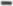 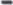 7.3.Педагогические работники при ведении учебных занятий должны выполнять следующие санитарно-гигиенические нормы:	проведение занятий в помещениях, отвечающих санитарно-гигиеническим нормам; 	поддержание чистоты и порядка в учебных помещениях; 	проветривание помещений во время интервала между занятиями с целью поддержания нормального воздушно-теплового режима; 	проведение занятий только при наличии достаточной (естественной или искусственной) освещенности помещения.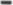 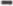 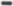 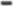 8. Профилактика несчастных случаев с обучающимися во время пребывания в организации, осуществляющей образовательную деятельностьЧУ ДПО «Флоренс» проводит расследование и учет несчастных случаев с обучающимися во время пребывания в ЧУ ДПО «Флоренс» в порядке, установленном действующими нормативными правовыми актами. 9.Проведение санитарно-противоэпидемических и профилактических мероприятий 9.1. ЧУ ДПО «Флоренс» обеспечивает проведение санитарно-противоэпидемических и профилактических мероприятий:	осуществляет влажную уборку учебных и служебных помещений, рекреаций, уборку санузлов с применением моющих и дезинфицирующих средств, 	поддерживает режим «проветривания» помещений, 	организует проведение дезинфекции, дератизации и дезинсекции помещений.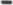 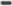 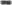 9.2. ЧУ ДПО «Флоренс» обеспечивает своевременный ремонт помещения и осуществляет все ремонтные работы в отсутствие обучающихся в помещениях Организации.        10.Обучение педагогических работников навыкам оказания первой помощи10.1.ЧУ ДПО «Флоренс» обеспечивает плановое, не реже одного раза в три года, обучение педагогических работников навыкам оказания первой медицинской помощи и ежегодный плановый инструктаж по оказанию первой медицинской помощи.11.Заключительные положения	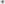 11.1. Положение принято и действует без ограничения срока до внесения в него изменений или признания его утратившим силу.11.2. Изменения в Положения вносятся в порядке, установленном локальными нормативными актами организации.